ОБЛАСТНОЕ БЮДЖЕТНОЕ ПРОФЕССИОНАЛЬНОЕОБРАЗОВАТЕЛЬНОЕ УЧРЕЖДЕНИЕ«КУРСКИЙ КОЛЛЕДЖ КУЛЬТУРЫ»РАБОчая ПРОГРАММа УЧЕБНОЙ ДИСЦИПЛИНЫОД 01.05 ГЕОГРАФИЯПО  СПЕЦИАЛЬНОСТИ53.02.05.Сольное и хоровое народное пение углубленной подготовки2020Рабочая программа учебной дисциплины разработана на основе Федерального государственного образовательного стандарта среднего профессионального образования 3-го поколения по специальности 53.02.05.Сольное и хоровое народное пение углубленной подготовки, учебного плана.Организация-разработчик: ОБПОУ «Курский колледж культуры»Предметно-цикловая комиссия Общих гуманитарных, социально-экономических, математических и естественно-научных, общепрофессиональных дисциплин Разработчик: Ожогов Ю.Н., преподаватель ОБПОУ «Курский колледж культуры»Рабочая программа рекомендована предметной (цикловой) комиссией ОГСЭ МЕН ОПД Протокол заседания № 9     от  «17» мая  2020г Утверждена на заседании Методического советапротокол заседания  № 5  от  «24»   мая  2020 г.ОГЛАВЛЕНИЕ1. ПАСПОРТ РАБОЧЕЙ ПРОГРАММЫ УЧЕБНОЙ ДИСЦИПЛИНЫ…..…4     1.1. Область применения программы………………………………...41.2. Место учебной дисциплины в структуре основной профессиональной     образовательной программы………………………………………………….41.3. Цель и задачи учебной дисциплины……………………………………..41.4. Перечень формируемых компетенций ……..………………………..51.5. Количество часов на освоение рабочей программы учебной дисциплины…………………………………………………………62. СТРУКТУРА И СОДЕРЖАНИЕ УЧЕБНОЙ ДИСЦИПЛИНЫ……..……7     2.1. Объем учебной дисциплины и виды учебной работы………………….7      2.2. Тематический план дисциплины………………………………………...83. УСЛОВИЯ РЕАЛИЗАЦИИ УЧЕБНОЙ ДИСЦИПЛИНЫ……………...….123.1. Требования к минимальному материально-техническому обеспечению……………………………………………………………….....123.2. Информационное обеспечение обучения…………………………..….124. КОНТРОЛЬ И ОЦЕНКА РЕЗУЛЬТАТОВ ОСВОЕНИЯ УЧЕБНОЙ ДИСЦИПЛИНЫ…………………………………………………………….…...131. ПАСПОРТ РАБОЧЕЙ ПРОГРАММЫ УЧЕБНОЙ ДИСЦИПЛИНЫ ОД 01.05 ГЕОГРАФИЯОбласть применения рабочей программыРабочая программа учебной дисциплины является частью примерной основной профессиональной образовательной программы в соответствии с ФГОС СПО третьего поколения по специальности:53.02.05.Сольное и хоровое народное пение.Место учебной дисциплины в структуре основной профессиональной образовательной программыУчебная дисциплина ОД.01.05 ГЕОГРАФИЯ входит в состав Общеобразовательного учебного цикла и является обязательной для изучения.Цель и задачи учебной дисциплиныВ результате изучения профильной учебной дисциплины обучающийся должен:уметь:− определять и сравнивать по разным источникам информации географические тенденции развития природных, социальноэкономических и геоэкологических объектов, процессов и явлений;− оценивать и объяснять ресурсообеспеченность отдельных стран и регионов мира, их демографическую ситуацию, уровни урбанизации и территориальной концентрации населения и производства, степень природных, антропогенных и техногенных изменений отдельных территорий;− применять разнообразные источники географической информации для проведения наблюдений за природными, социально-экономическими и геоэкологическими объектами, процессами и явлениями, их изменениями под влиянием разнообразных факторов;− составлять комплексную географическую характеристику регионов и стран мира;− таблицы, картосхемы, диаграммы, простейшие карты, модели, отражающие географические закономерности различных явлений и процессов, их территориальные взаимодействия;− сопоставлять географические карты различной тематики;− использовать приобретенные знания и умения в практической деятельности и повседневной жизни для: выявления и объяснения географических аспектов различных текущих событий и ситуаций;нахождения и применения географической информации, включая карты, статистические материалы, геоинформационные системы и ресурсы информационно-телекоммуникационной сети "Интернет" (далее – сеть Интернет);− правильной оценки важнейших социально-экономических событий международной жизни, геополитической и геоэкономической ситуации в Российской Федерации, других странах и регионах мира, тенденций их возможного развития; понимания географической специфики крупных регионов и стран мира в условиях глобализации, стремительного развития международного туризма и отдыха, деловых и образовательных программ;знать:− основные географические понятия и термины;− традиционные и новые методы географических исследований;− особенности размещения основных видов природных ресурсов, их главные месторождения и территориальные сочетания;− численность и динамику изменения численности населения мира, отдельных регионов и стран, их этногеографическую специфику;− различия в уровне и качестве жизни населения, основные направления миграций;− проблемы современной урбанизации;− географические аспекты отраслевой и территориальной структуры мирового хозяйства, размещения его основных отраслей;− географическую специфику отдельных стран и регионов, их различия по уровню социально-экономического развития, специализации в системе международного географического разделения труда;− географические аспекты глобальных проблем человечества;− особенности современного геополитического и геоэкономического положения Российской Федерации, ее роль в международном географическом разделении труда.1.4.   Перечень формируемых компетенцийОК 10. Использовать умения и знания учебных дисциплин федерального государственного образовательного стандарта среднего общего образования в профессиональной деятельности. 1.5. Количество часов на освоение рабочей программы согласно ФГОС СПО Максимальная учебная нагрузка студента 79 часов, в том числе:- обязательная аудиторная учебная нагрузка 53 часов,- самостоятельная работа студента 26 часов.2. СТРУКТУРА И СОДЕРЖАНИЕ УЧЕБНОЙ ДИСЦИПЛИНЫ2.1. Объем учебной дисциплины и виды учебной работы2.2. Тематический план и содержание учебной дисциплины ГЕОГРАФИЯ103. УСЛОВИЯ РЕАЛИЗАЦИИ УЧЕБНОЙ ДИСЦИПЛИНЫ3.1. Требования к минимальному материально-техническому обеспечению учебной дисциплиныРеализация учебной дисциплины требует наличия учебного кабинета.Оборудование учебного кабинета: посадочные места для студентов;  рабочее место преподавателя.Технические средства обучения: телевизор, флеш-карта, компьютер с программным обеспечением, мультимедиапроектор, DVDпроигрыватель, видеомагнитофон.3.2. Информационное обеспечение обученияВ ходе обучения предполагается использование следующих основных источников:География: учебник для студентов образ. учрежд. CПO. / [Е.В. Баранчиков, С.А. Горохов, А.Е. Козаренко и др.]; под ред. Е.В. Баранчикова.— М.:Академия,2017.Максаковский В. Экономическая и социальная география мира Учебник для 10 класса. — М.: Просвещение, 2014Экономическая и социальная география мира. Атлас, 10 класс. — М.: Издательство «ДИК» ДРОФА, 2012,2013.2015Дополнительные источники:Вавилова, Е.В., Экономическая география и регионалистика. Учебник. [Электронный pecypc].- М.: КноРус, 2014.Вишняков, Я.Д., Экономическая география и регионалистика. Экономическая география. Учебник и практикум для академического бакалавриата. - М.:Издательство Юрайт, 2017.Петрова Н.Н. География (современный мир): Учебник [Электрон- ный pecypc]. - 5-е изд., перераб. и доп. - М.: Форум: НИЦ ИНФРА-М, 2014Путырский В.Е. Политическая география. Учебник для академического бакалавриата [Электронный pecypc]. 1-е изд. - М.:Издательство Юрайт, 2014Родионова, И.А. Экономическая и социальная география мира. Учебник для бакалавров [Электронный pecypc]. - М.: Издательство Юрайт, 2014.Журналы:География в школе [Электронный pecypc].География и природные ресурсы [Электронный pecypc]. 14География и экология в школе [Электронный pecypc].География. Журнал. (Приложение «Первое сентября») 2014 г.4.КОНТРОЛЬ И ОЦЕНКА РЕЗУЛЬТАТОВ ОСВОЕНИЯ ДИСЦИПЛИНЫКонтроль и оценка результатов освоения дисциплины осуществляется преподавателем в процессе проведения практических занятий и лабораторных работ, тестирования, а также выполнения обучающимися индивидуальных заданий, проектов, исследований.Вид учебной работыОбъем часовМаксимальная учебная нагрузка (всего)79Обязательная аудиторная учебная нагрузка (всего)53практических занятий  5контрольное тестирование 2Самостоятельная работа студента (всего)26в том числе:1. работа с учебной и справочной литературой;2. подготовка к контрольной работе;3. подготовка сообщения, доклада, реферата;4. составление схем, таблиц, структурных моделей;5. составление глоссария.Итоговая аттестация в форме дифференцированного зачетаНаименованиеразделов и темСодержание учебного материала, лабораторные и практические работы, самостоятельная работа обучающихся, курсовая работ (проект) (если предусмотрены)Объем часовУровень освоения12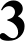 4РАЗДЕЛ 1. ОБЩАЯ XAPAKTEРИСТИКА МИРАРАЗДЕЛ 1. ОБЩАЯ XAPAKTEРИСТИКА МИРАРАЗДЕЛ 1. ОБЩАЯ XAPAKTEРИСТИКА МИРАРАЗДЕЛ 1. ОБЩАЯ XAPAKTEРИСТИКА МИРАВходной контроль1Тема 1.1Политическаякарта мираСодержание учебного материала:Страны на современной политической карте мира. Их группировка по площади территории, по численности населения. Примеры стран.Экономическая типология стран мира по BBП. Примеры стран.21Тема 1.1Политическаякарта мираСоциальные показатели состояния развития стран мира. Доходы на душунаселения в странах разных типов. Примеры стран.Государственное устройство стран мира.22Тема 1.1Политическаякарта мираСамостоятельная работа:Подготовка реферата «Горячие точки» планеты.2Тема 1.2Население мираСодержание учебного материала:Численность и динамика населения мира, крупных регионов и стран. Воспроизводство и миграции населения, их типы и виды.Состав и структура населения (половая, возрастная, расовая, этническая, религиозная, по уровню образования).Демографическая политика в разных регионах и странах мира. Географические аспекты качества жизни населения.Культурные традиции разных народов, их связь с природно— историческими факторами.61Характеристика трудовых ресурсов и занятости населения  в крупныхстранах и регионах мира. Понятие о качестве трудовых ресурсов.Расселение населения. Специфика городских и сельских поселений.117. Масштабы и темпы урбанизации различных стран и регионов мира.Экологические проблемы больших городов.111Самостоятельная работа:Подготовка реферата «Культурные традиции разных народов, их связь с природно-историческими факторами».2Практическое занятие.Определение	особенностей	расселения	населения	в разных	странах	и регионах мира.Определение демографической ситуации и особенностей демографической политики в разных странах и регионах мира.11Тема 1.3География мировых природных ресурсовСодержание учебного материала:Взаимодействие человечества и природы в прошлом и настоящем. Природные ресурсы Земли, их виды. Ресурсообеспеченность. Природно- ресурсный потенциал разных территорий. Территориальные сочетания природных ресурсов.География природных ресурсов Земли. Основные типы природопользования.22Тема 1.3География мировых природных ресурсов3.Экологические ресурсы территории. Источники загрязнения окружающейсреды.	Геоэкологические	проблемы	регионов	различных	типов природопользования. Пути сохранения качества окружающей среды.11Тема 1.3География мировых природных ресурсовСамостоятельная работа:Составление схемы Основные типы  природопользования.22Тема 1.4География мирового хозяйстваСодержание учебного материала:1.Мировое хозяйство, его отраслевая и территориальная структура. 2.География	важнейших	отраслей,	их	технологические особенности	и факторы размещения. Международное географическое разделение труда.22Тема 1.4География мирового хозяйства3.Международная специализация и кооперирование — интеграционныезоны, крупнейшие фирмы и транснациональные корпорации. Отрасли международной специализации стран и регионов мира; определяющие их факторы.12Тема 1.4География мирового хозяйстваВнешние экономические связи — научно-технические, производственноесотрудничество,	создание	свободных	экономических	зон.	Крупнейшие международные отраслевые и региональные союзы.Международная торговля — основные направления и структура. Главные центры мировой торговли.22Тема 1.4География мирового хозяйстваСамостоятельная работа:Выполнение схемы  Внешние экономические связи22РАЗДЕЛ 2.РЕГИОНАЛЬНАЯ ХАРАКТЕРИСТИRА МИРА9Тема2.1Регионы	и	странымираСодержание учебного материала:Различия стран современного мира по размерам территории, численности населения, особенностям населения, особенностям географического положения. Типы стран.Экономически развитые и развивающиеся страны (главные; высокоразвитые страны Западной Европы; страны переселенческого типа; ключевые страны; страны внешне-ориентированного развития; новые индустриальные страны и др. группы).1223. Географическое положение, история открытия и освоения, природно-ресурсный потенциал, население, хозяйство, проблемы современного социально-экономического развития на примере стран Европы, Азии, Африки, Северной и Латинской Америки, Австралии и крупных регионов. Международные сравнения.624. Россия на политической карте мира. Изменение географического,геополитического и геоэкономического положения России. Россия в мировом хозяйстве и международном географическом разделении труда22Самостоятельная работа:Выполнение реферата «Характеристика стран мира»82Практическое занятие.Составление комплексной географической характеристики стран разных типов и крупных регионов мира; определение их географической специфики.42Тема2.2Географические аспекты современных глобальных проблем человечестваГеографические аспекты глобальных проблем человечества в прошлом инастоящем. Сырьевая, демографическая, продовольственная, экологическая проблемы как особо приоритетные, пути их решения.Проблема	преодоления	отсталости	развивающихся	стран.	Роль географии в решении глобальных проблем человечества.42Тема2.2Географические аспекты современных глобальных проблем человечества3. Геоэкология	фокус	глобальных	проблем	человечества.	Общие	испецифические экологические проблемы разных регионов Земли.22Тема2.2Географические аспекты современных глобальных проблем человечестваСамостоятельная работа:Выполнение домашнего задания.Подготовка реферата «Глобальные проблемы человечества».Подготовка к контрольному тестированию.Подготовка к зачету.4222Контрольное тестированиеКонтрольное тестирование22Итоговая аттестация в форме диф. зачетаИтоговая аттестация в форме диф. зачетаВceгo:Вceгo:79результаты обучения (освоенные умения, усвоенные знания)формы и методы контроля и оценки результатов обученияв результате освоения дисциплины обучающийся должен уметь:в результате освоения дисциплины обучающийся должен уметь:определять и сравнивать по разнымисточникам информации географические тенденции развития природных,coциальнo-эkoнomичeckиx  игеоэкологических объектов, процессов и явлений;устные заданияоценивать и объяснятьресурсообеспеченность отдельных стран и регионов мира, их демографическую ситуацию, уровни урбанизации и территориальной концентрации населения и производства, степень природных, антропогенных и техногенных изменений отдельных территорий;работа со справочными материалами и географическими картамиприменять разнообразные источникигеографической информации для проведения наблюдений за природными, социально-экономическими и геоэкологическими объектами, процессами и явлениями, их изменениями под влиянием разнообразных факторов;устные и письменные упражнения и заданиясоставлять комплекснуюгеографическую характеристику регионов и стран мира; таблицы, картосхемы, диаграммы, простейшие карты, модели, отражающие географические закономерности различных явлений и процессов, их территориальные взаимодействия;сопоставлять географические карты различной тематики;работа со справочными материалами и географическими картамииспользовать приобретенные знанияи умения в практической деятельности и повседневной жизни для: выявления и объяснения географических аспектов различных текущих событий и ситуаций; нахождения и применения географической информации, включая карты, статистические материалы, геоинформационные системы и ресурсыподготовка рефератов устные и письменные заданиясети интернет; правильной оценкиважнейших социально-экономических событий международной жизни, геополитической и геоэкономической ситуации в российской федерации, других странах и регионах мира, тенденций их возможного развития; понимания географической специфики крупных регионов и стран мира в условиях глобализации, стремительного развития международного туризма и отдыха, деловых и образовательных программ;в результате освоения дисциплины обучающийся должен знать:в результате освоения дисциплины обучающийся должен знать:основные географические понятия итермины; традиционные и новые методы географических исследований;устный onpocособенности размещения основныхвидов природных ресурсов, их главные месторождения и территориальные сочетания;работа со справочными материалами и географическими картамичисленность и динамику изменениячисленность населения мира, отдельных регионов и стран, их этногеографическую специфику; различия в уровне и качестве жизни населения, основные направления миграций; проблемы современной урбанизации;устный и письменный onpoc, тестовые заданиягеографические аспекты отраслевойи te]э]эиto]эиdльhoй ст]э	т ]эы ми]эовогохозяйства, размещения его основных отраслей;географическую специфику отдельных стран и регионов, их различия по уровню социально-экономического развития, специализации в системе международного географического разделения труда;географические аспекты глобальных проблем человечества;особенности	современного геополитического и геоэкономического положения российской федерации, ее роль в международном географическом разделении труда.устный и письменный onpoc, тестовые задания, контрольное тестирование